eWISE Learning Process ResourcesA collection of sample documents and resources to support the eWise model
Self-evaluation tools for students to use throughout the eWISE process:Student Effort Checklist (See Haley-Speca, Mary Ann, and Robert Gower. "Expectations." The Skillful Teacher: Building Your Teaching Skills. By Jon Saphier. Acton, MA: Research for Better Teaching, 2008. 301. Print.)Writing ConferencesReflection Logs/JournalsChecklists and InventoriesTeacher-Student InterviewsW
ondereWise KWL circle diagram (also see circle map via Thinking Maps)bubbl.usText2MindmapThink/Pair/Share Wonder Wall Brainstorming Apps: Popplet , Idea Sketch (free), Simple Mind (free)Leslie Preddy’s QuestionEssential Questions and Guiding QuestionsI
nvestigateTeacher models note-taking best practice for students (i.e. 2-column notes, KWL, Venn Diagram)keyword brainstormingStudents evaluate sources of information, using tools such as REAL methodStudents use quality online databases for research NCWiseOwl Follett’s Webpath Express Library of Congress Digital CollectionDiscovery EducationGraphic organizers to record & organize research noteshttp://www.eduplace.com/graphicorganizer/eChart from www.eduplace.comt-chart from www.eduplace.comTools for student reflectionSynthesizeStoryboard for designing and creating presentations          (2 panel, 4 panel, 8 panel)Conferencing questions (teacher to student)Collaborative Summarizing Form CMAPP Elementary Literacy TemplatesCollaborative Summarizing for 3-5, Read, Draw, Talk, Write for K-2Giving credit guidelines (citation) K-2Kid Bib, Citation Maker, Easy BibSynthesizing information  CMAPP Elementary Literacy TemplatesSynthesize (K-2)Synthesizing Information (3-5)Tools for student reflectionExpressRevised Blooms Web 2.0 PyramidVoiceThread Ed (web-based/app)ScribblarPresentation Apps: My Story(free), Educreations (free), Show Me (free)paper slidesCreating videos- Windows Movie Maker, FlipVideo, iPod/iPad, iMovie appCreate a Poster, Brochure, Diagram, Diorama, Website, Infographic, or ModelGlogster EDUPlay, Script, Story, Dance, Dramatization, MusicalVisual Interpretation- Photo Collage, Photo Story, Visual Art projectStudent Debate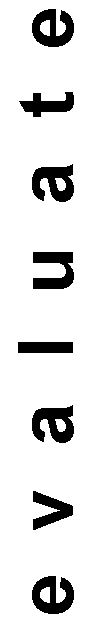 